Методическая разработка« Изготовление кукол  для настольного театра»	Кукольный театр – одно из самых любимых зрелищ детей любого возраста. Он воздействует на зрителя целым комплексом средств: художественные образы – персонажи, оформление, слово и музыка – всё это вместе взятое в силу образно-конкретного мышления помогает детям легче и правильно понять содержание пьесы, влияет на развитие его художественного вкуса. Эмоционально пережитый спектакль помогает определить отношение детей к действующим лицам и их поступкам, вызывает желание подражать положительным героям. Кукольные спектакли любят все.	Настольный театр можно организовать в любом помещении при школе, библиотеке и даже дома. Настольный театр – это макет, в котором в уменьшенном виде сделаны декорации  и куклы. Управляют куклами кукловоды.	Самыми простыми по устройству являются плоские и полуобъёмные куклы-фигурки. Их делают из плотного картона или выпиливают из фанеры. Давайте и мы попробуем изготовить такую куклу. 	Нам понадобится плотный картон, клей ПВА, резак, ножницы, краски, бязь, деревянные брусочки.Этапы изготовления куклы.Разрабатываем эскиз.Делаем лекало и переносим его на картон.Вырезаем основу.Проклеиваем куклу бязью с двух сторон для плотности, даём высохнуть каждой стороне.Грунтуем и после высыхания грунта раскрашиваем.Приклеиваем готовую куклу к подставке.Если мы хотим, чтобы наша кукла имела полуобъём – одежду делаем из ткани. Многие герои наших сказок сидят и поэтому все стороны мебели необходимо аккуратно проработать.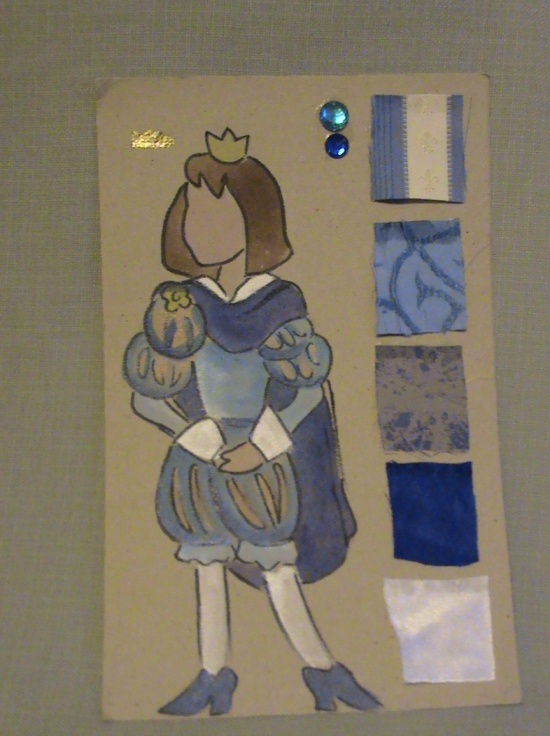 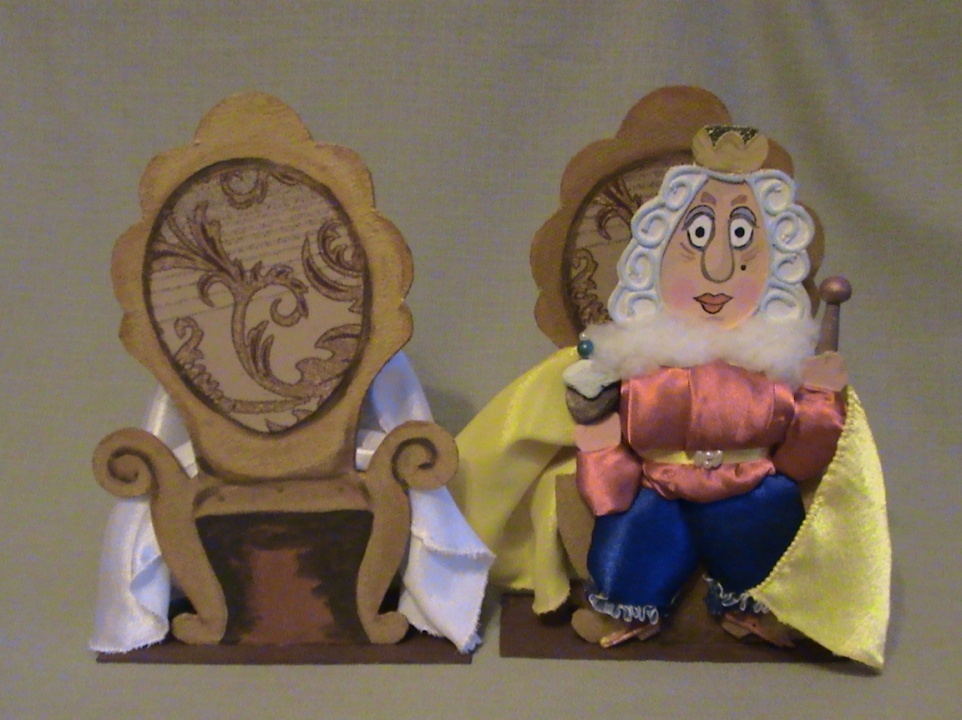 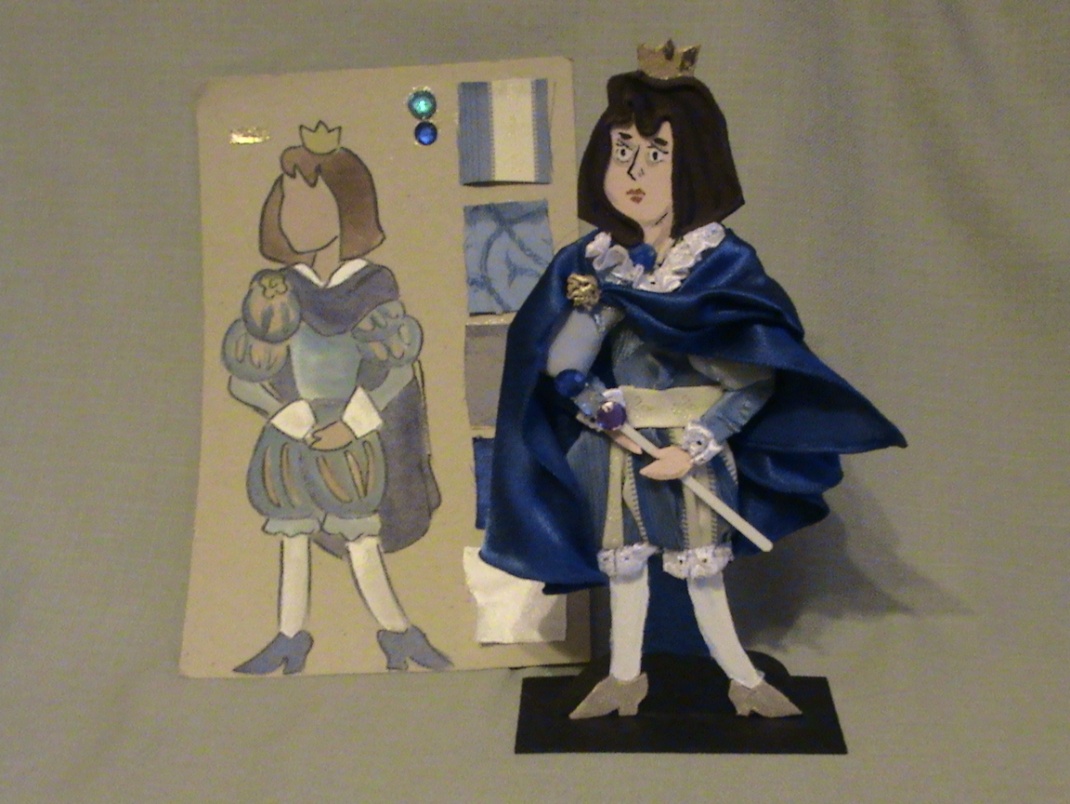 Для спектаклей с плоскими и полуобъёмными куклами – фигурками специальной сцены не делают, достаточно ровной поверхности. При этом необходимо помнить, что нужно располагать кукол так, чтобы зритель всех их хорошо видел. При установке плоских кукол – фигурок нельзя брать за лицо. Устанавливать кукол нужно за бока одной рукой.В нашем театре есть несколько вариантов настольного театра (см. схему). 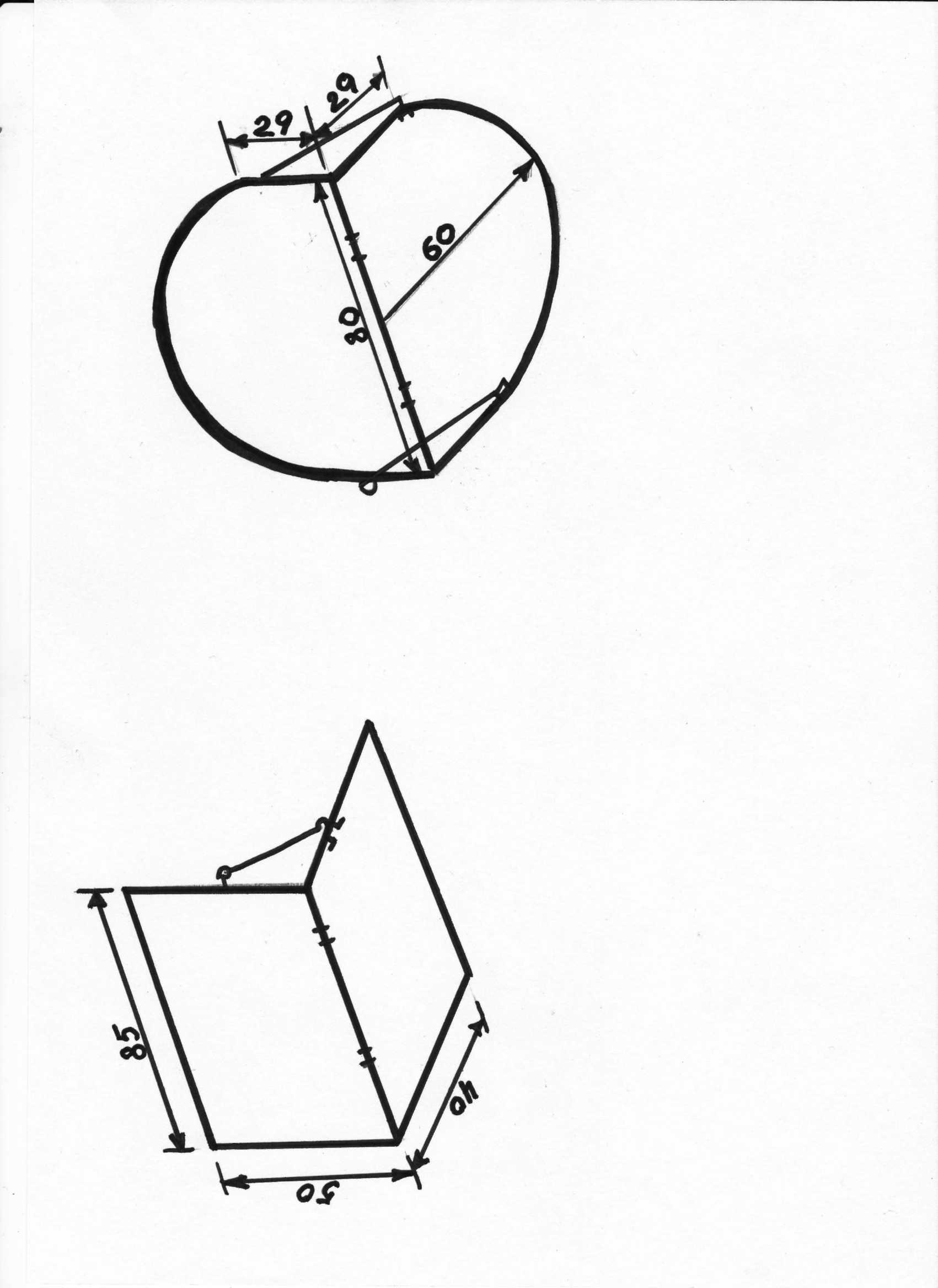 Для их изготовления нам понадобятся:Деревянные брусочки.Фанера.Мебельные петли – 2шт.Проволока.Ткань для оформления конструкции.Смену декораций можно производить в присутствии зрителей.«Про вредную Бабку Ёжку»,  Т. Рик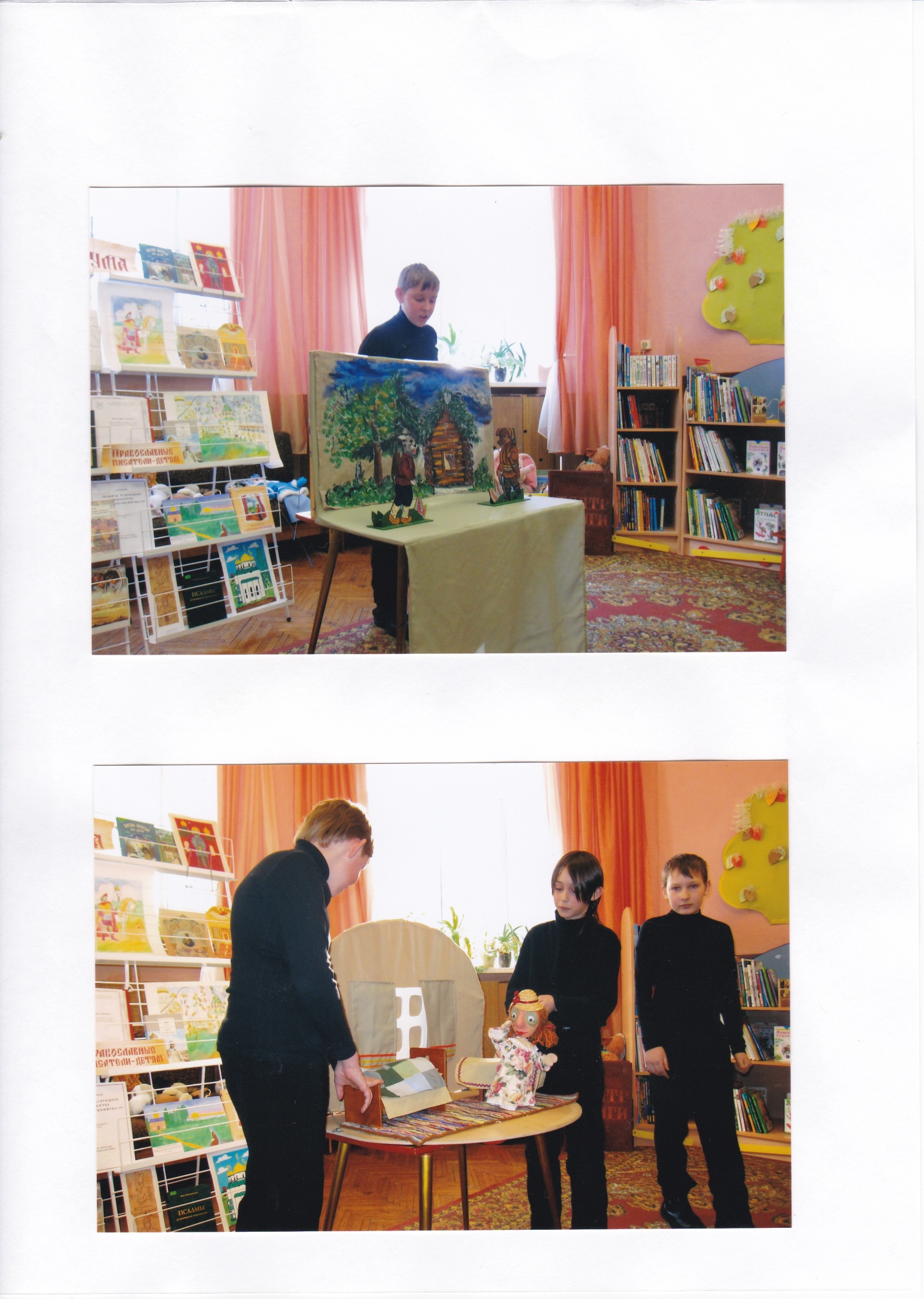 Гофман, «Щелкунчик»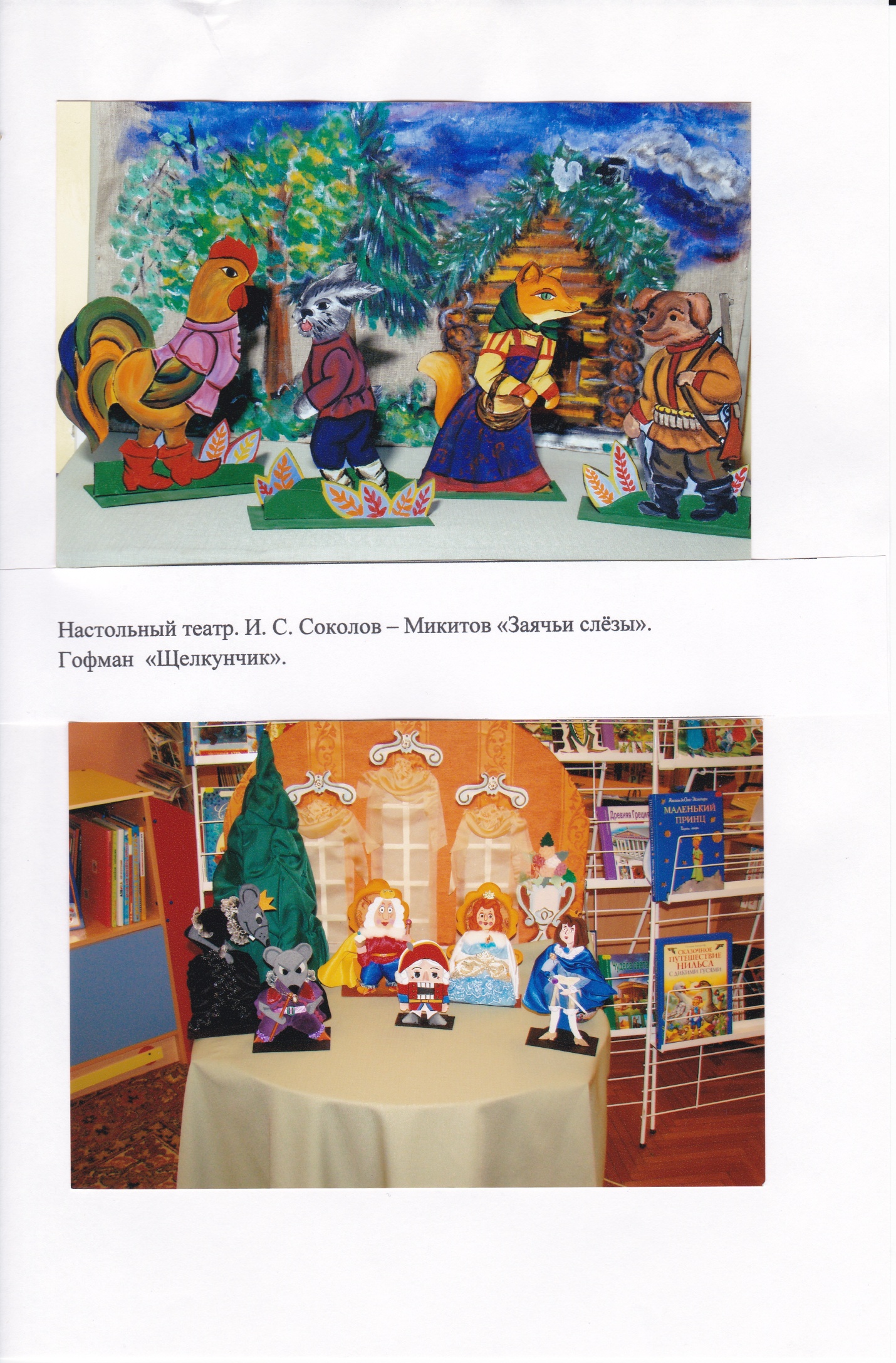 Настольный театр. И. С. Соколов – Микитов, «Заячьи слёзы»Надеюсь, что вам эта информация поможет создать свой настольный театр.Желаю успеха!